Dopravné značky                                Čo sú a na čo slúžia dopravné značky?Dopravné značky sú jednoduché piktogramy určené na riadenie a reguláciu cestnej premávky na pozemných komunikáciách. Značky upozorňujú účastníkov cestnej premávky na nebezpečenstvo, ukladajú im zákazy, príkazy alebo obmedzenia, poskytujú informácie alebo spresňujú, doplňujú alebo obmedzujú význam inej značky. Význam značiek stanovujú Pravidlá cestnej premávky. Dopravné značky sú každodenným pomocníkom nie len na našich cestách, ale aj na cestách po celom svete.Pripravili sme pre vás prehľadný zoznam, v ktorom si budete môcť naštudovať všetky dopravné značky, s ktorými sa môžete v našej malej, no zato malebnej krajinke menom Slovensko stretnúť. Zoznam dopravných značiek je rozdelený do menších odsekov, pričom sú značky rozdelené podľa ich významu a teda podľa toho, čo nám ako vodičom konkrétna značka prikazuje, či o čom nás informuje a tak podobne. Nejedná sa však len zvislých dopravných značiek, ale nájdete tu aj vodorovné dopravné značky. Poďme sa teda pozrieť na dopravné značky, s ktorými sa môžeme stretnúť na Slovensku.Výstražné značky:Výstražné dopravné značky upozorňujú na miesta, kde môže účastníkom hroziť nebezpečenstvo, a tak by mali zvýšiť svoju pozornosť. Sú stále v červenom trojuholníku.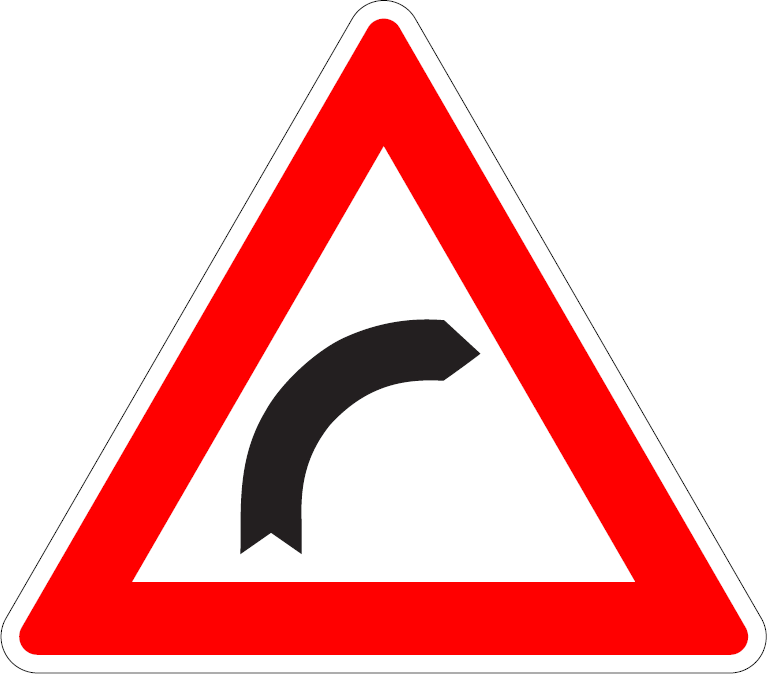 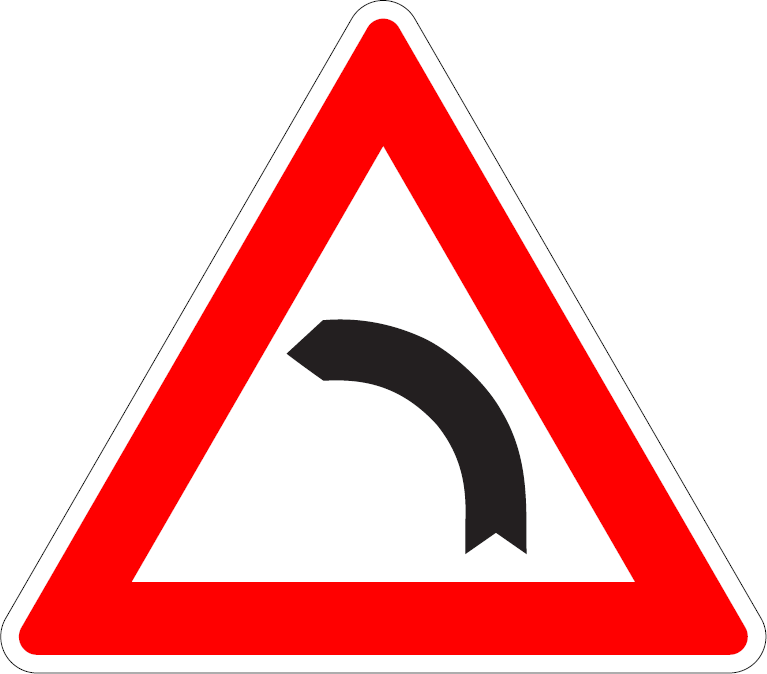               zákruta vpravo                                                           zákruta vľavo  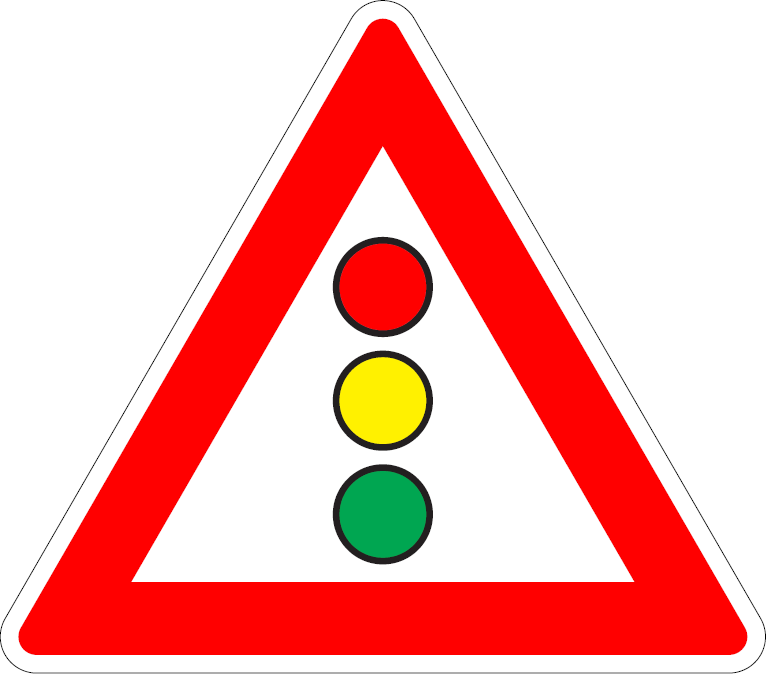 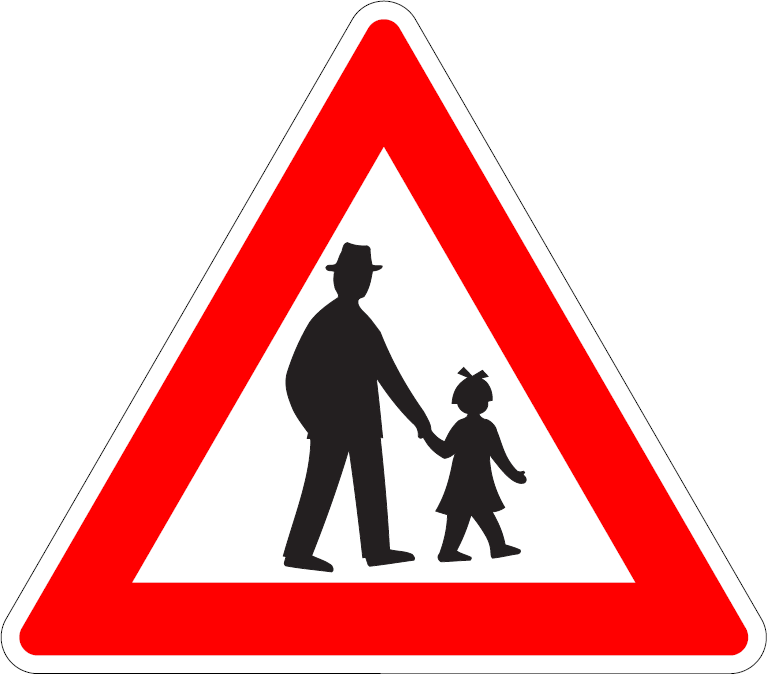              svetelný signál                                                                  chodci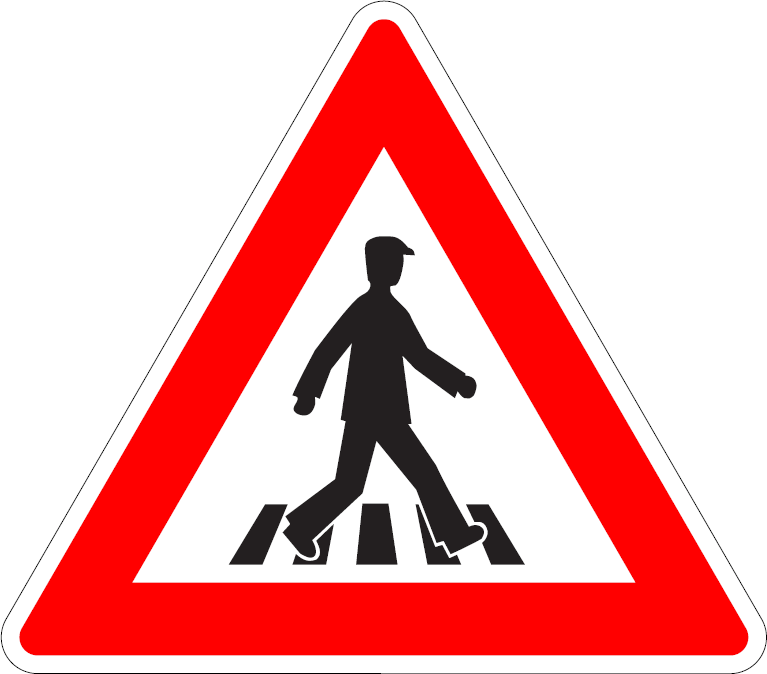 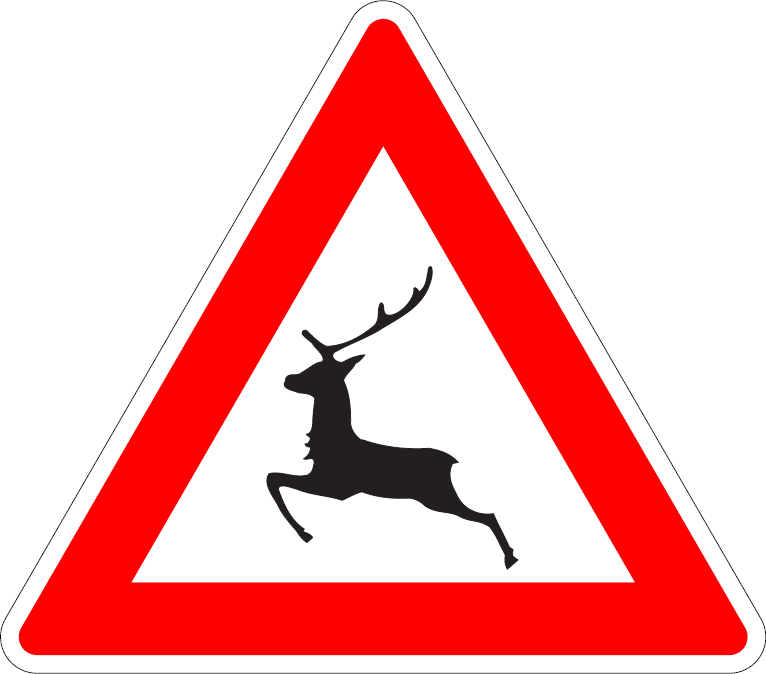          priechod pre chodcov                                                                zver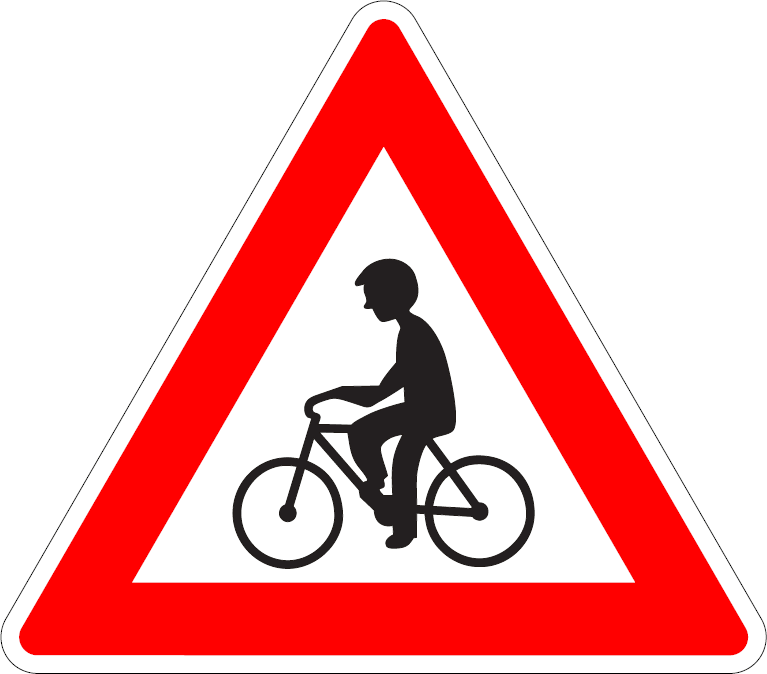 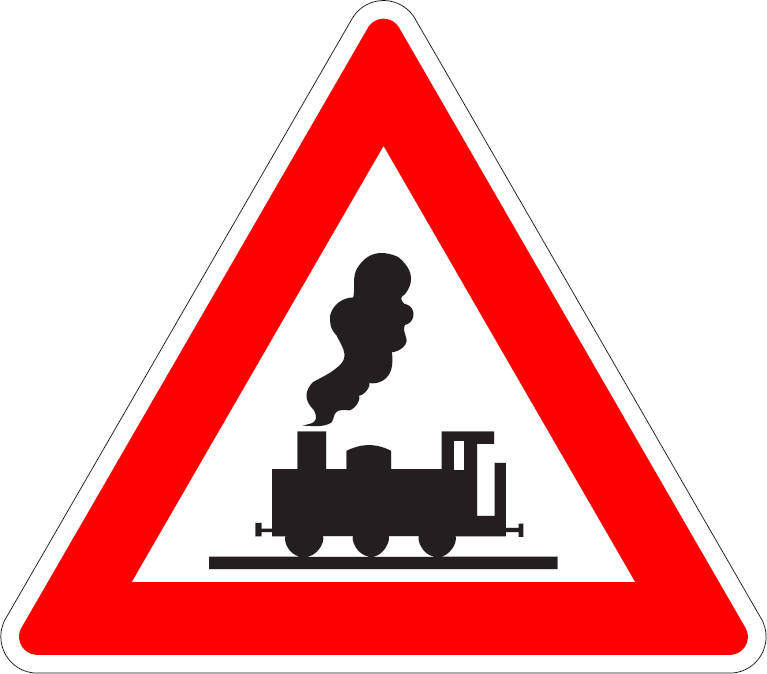                    Cyklisti                                                         Železničné priecestie bez závor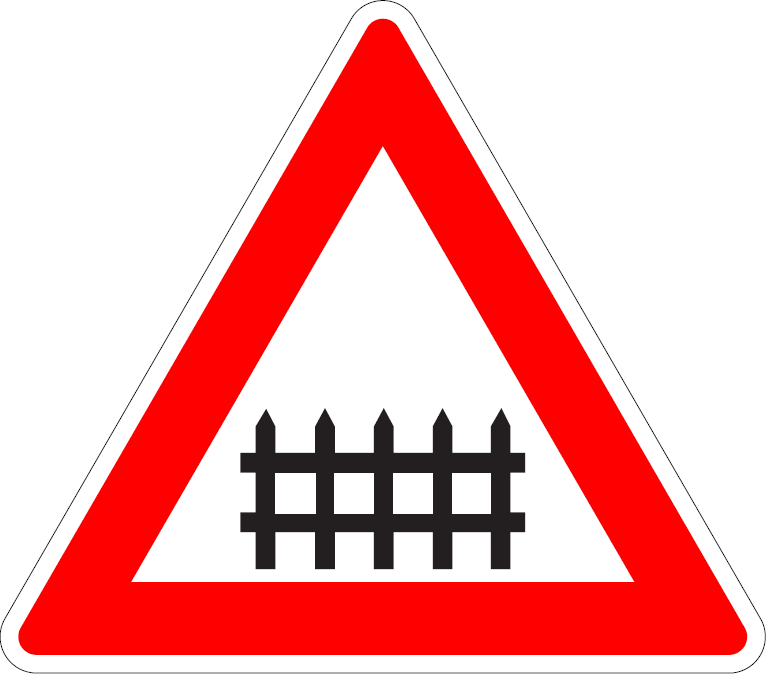 Železničné priecestie so závoramiZnačky upravujúce prednosť v jazde:Značky upravujúce prednosť v jazde ustanovujú a spresňujú účastníkom cestnej premávky, na ktorých miestach majú prednosť alebo majú dať prednosť inému účastníkovi cestnej premávky.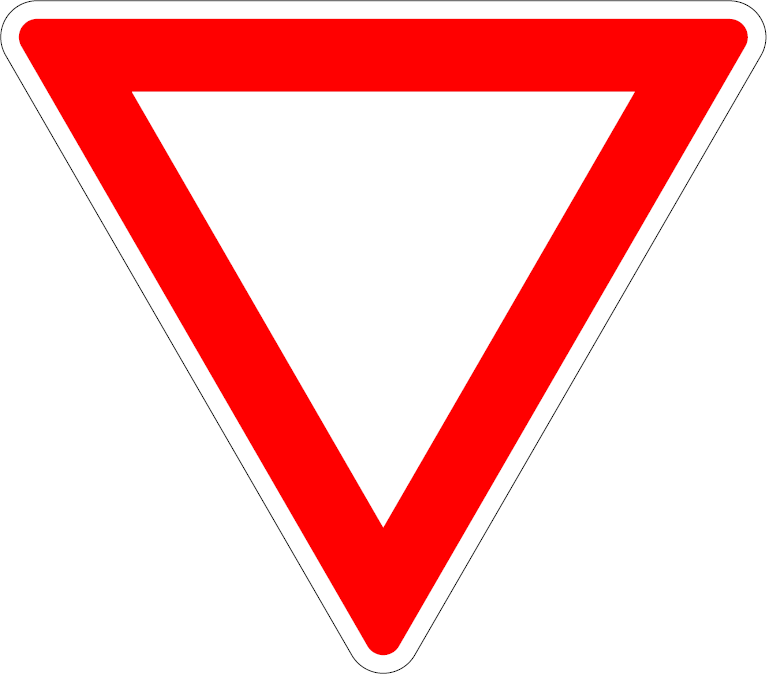 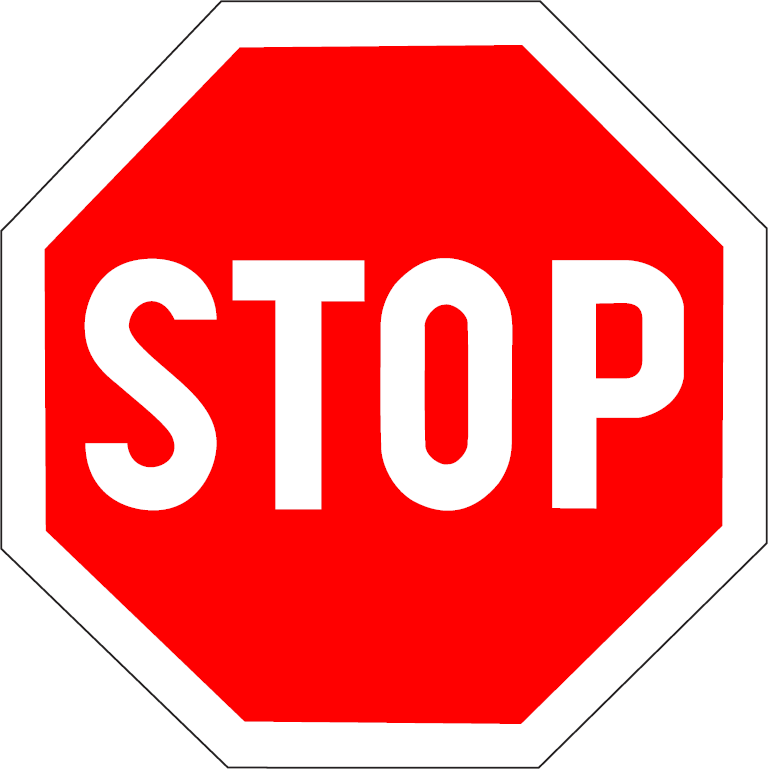            Daj prednosť v jazde                                                 stoj, daj prednosť v jazde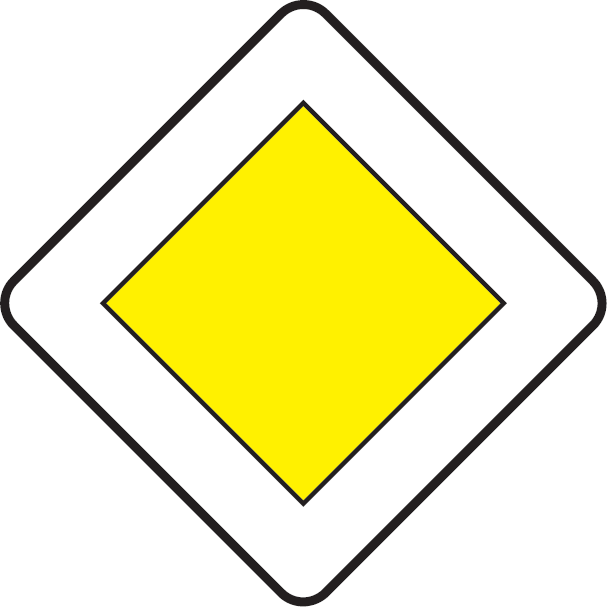                   Hlavná cestaZákazové značky:Zákazové značky zakazujú, respektíve ustanovujú rôzne obmedzeniach v cestnej premávke.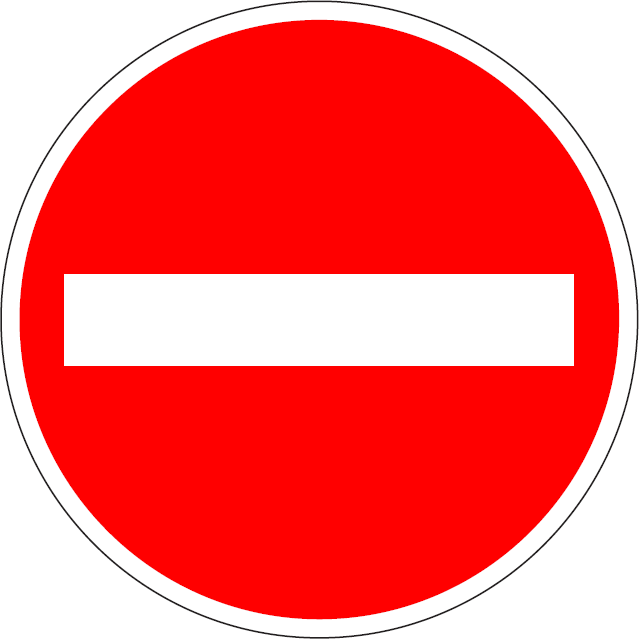 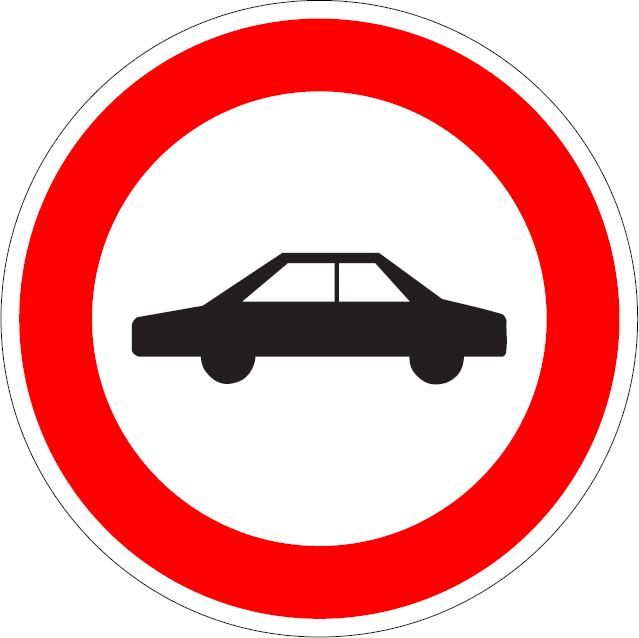 Zákaz vjazdu všetkých vozidiel                             Zákaz vjazdu osobných automobilov -(v tejto značke môže byť aj iný obrázok, chodec, motocykel, traktor, nákladné auto, autobus, atď. – je to zákaz toho aký obrázok je v strede kruhu)Príkazové značky:Príkazové značky ustanovujú účastníkom dopravnej premávky rôzne príkazy a povinnosti cestnej premávky.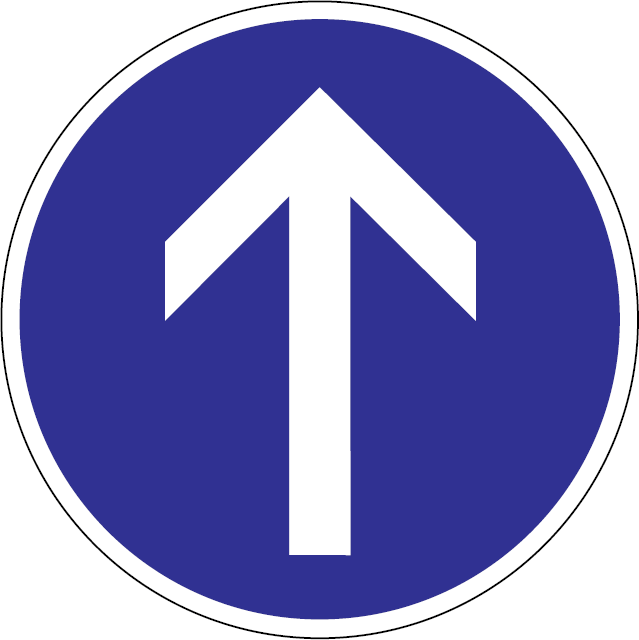 Prikázaný smer jazdy – aj tu sa môže meniť šípka, vpravo, vľavo, otáčanie, atď.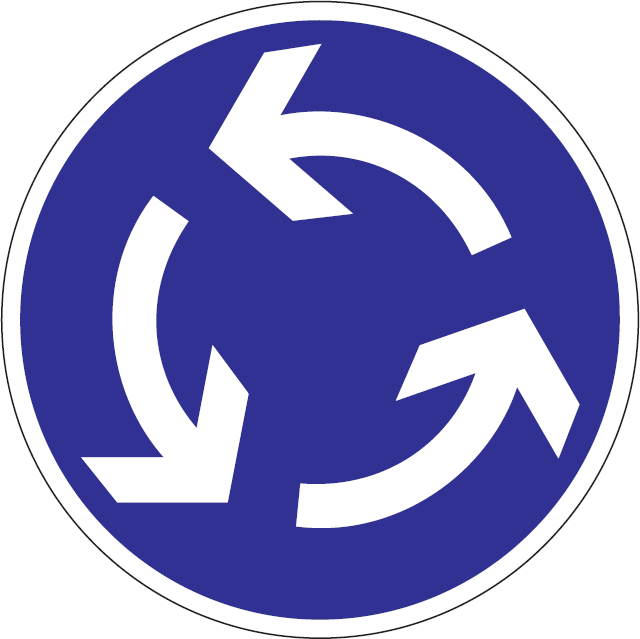 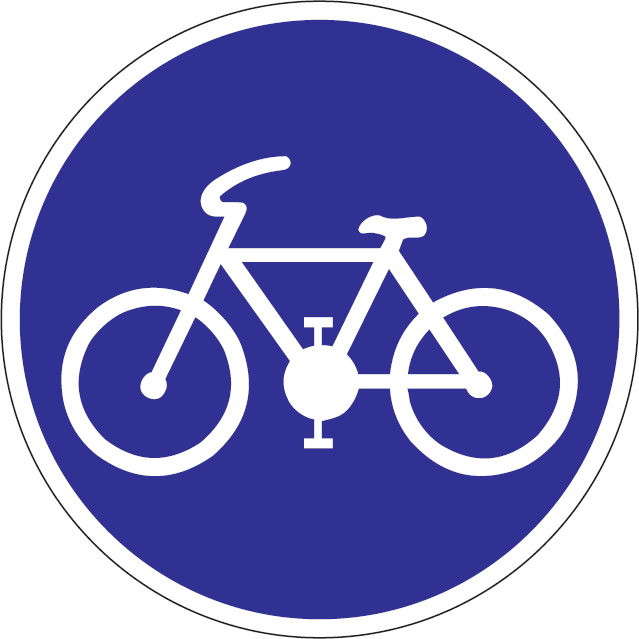             Kruhový objazd                                                                cesta pre cyklistov cesta pre chodcov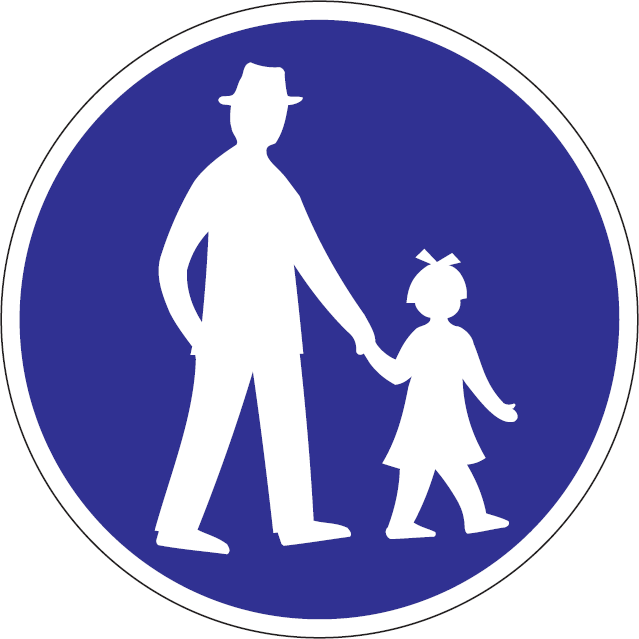 Informatívne prevádzkové značky:Tieto značky poskytujú účastníkom cestnej premávky potrebné informácie dopravného významu a tiež slúžia na orientáciu, či ustanovujú určité zákazy, obmedzenia, povinnosti a príkazy.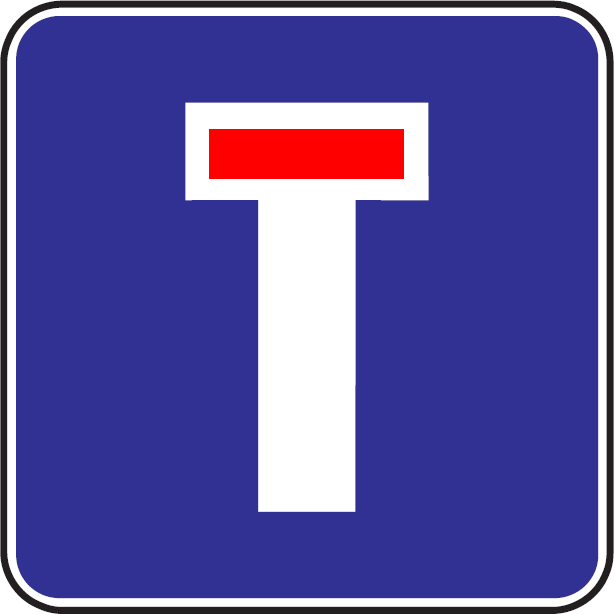 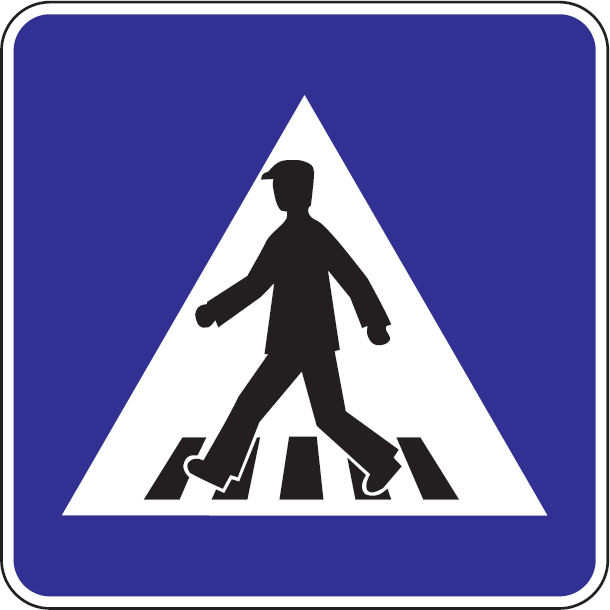                 Slepá cesta                                                              priechod pre chodcov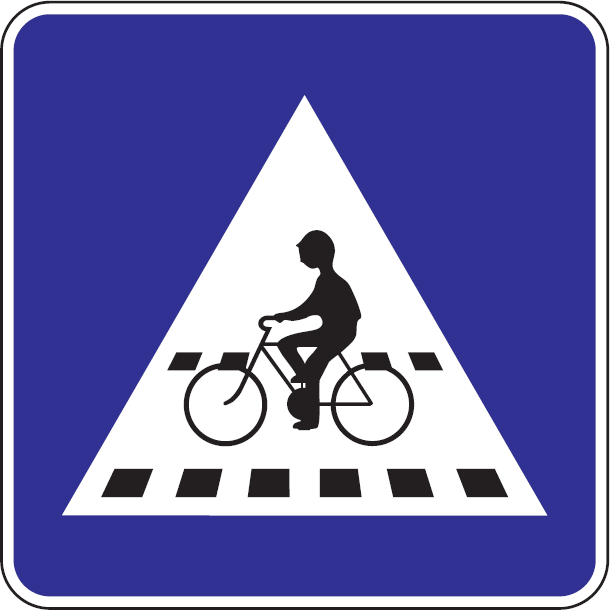 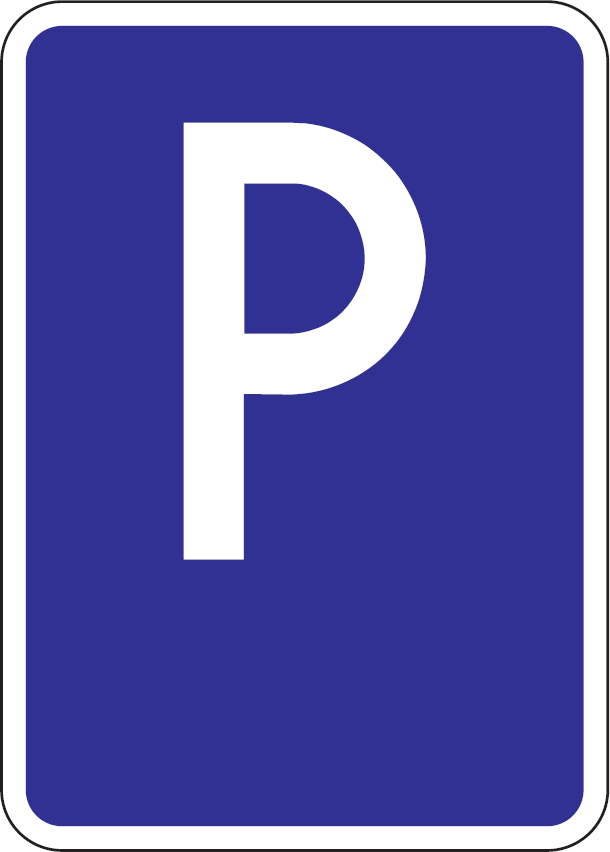          Priechod pre cyklistov                                                            parkoviskoInformatívne značky:Informatívne značky nás informujú o rôznych miestach v našej blízkosti ako sú napríklad zastávky autobusu, čerpacie stanice, motely, hotely, reštaurácie a iné podobné miesta.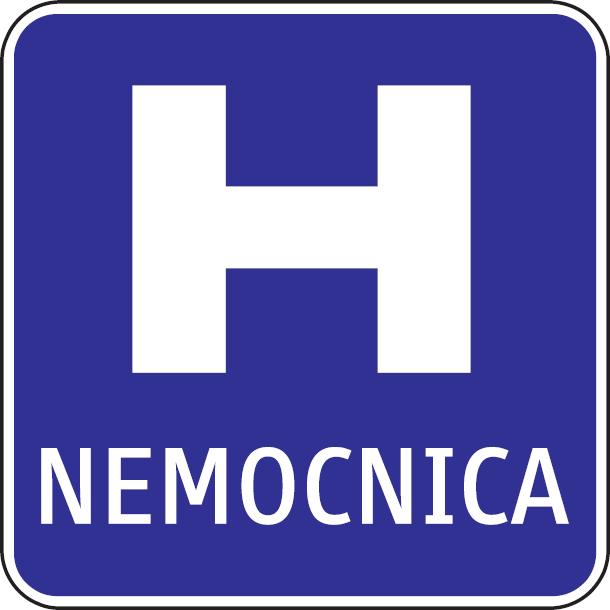 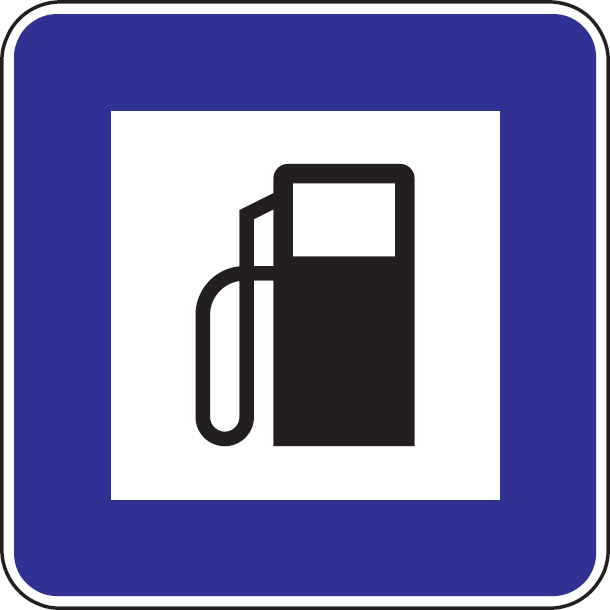                  Nemocnica                                                            čerpacia stanica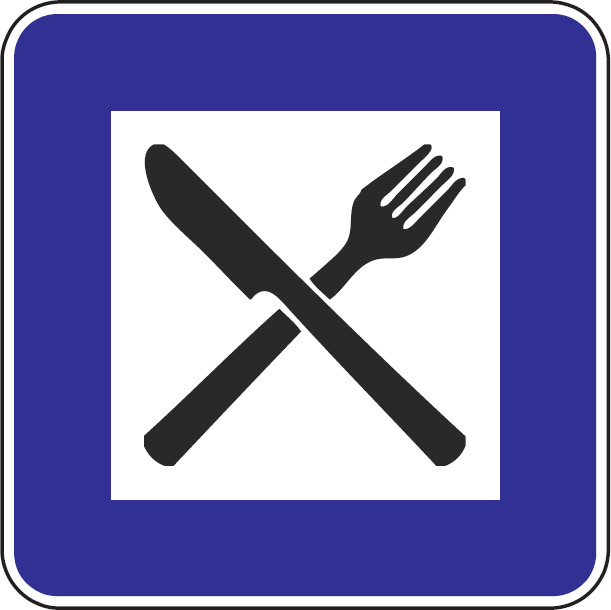 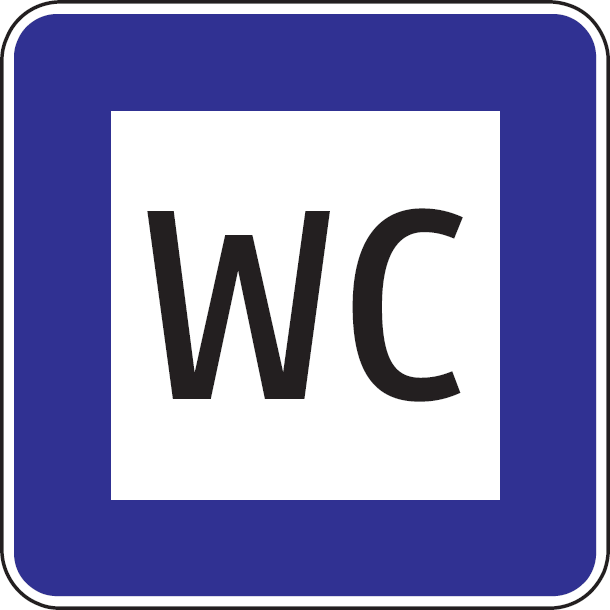                    Reštaurácia                                                                      wc    Dodatková tabuľka na označenie vyhradeného parkovacieho miesta pre osobu so zdravotným postihnutím.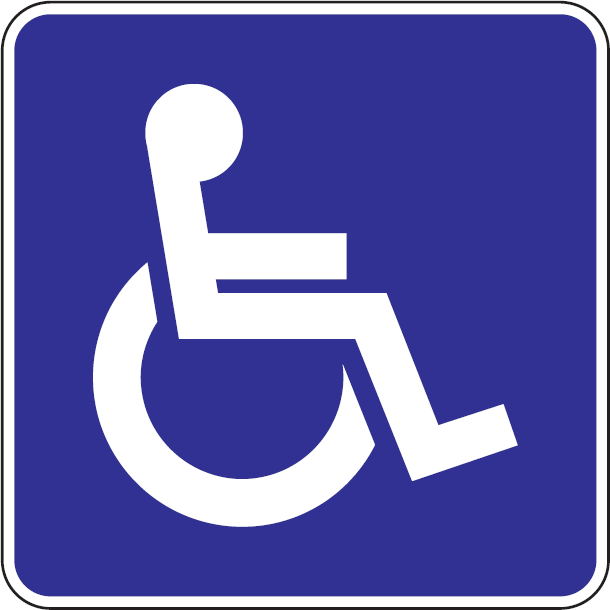 